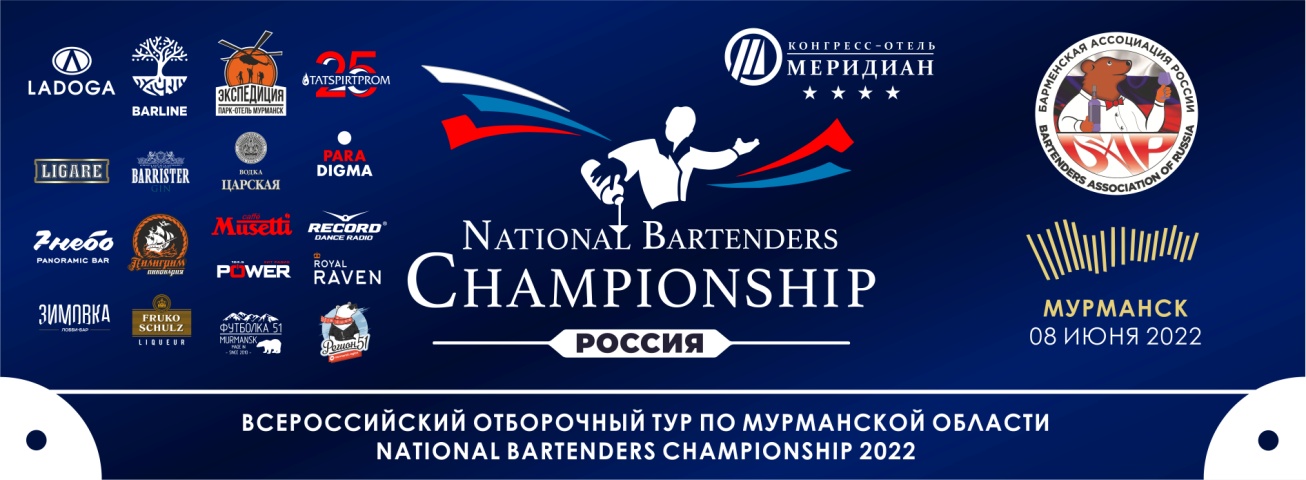 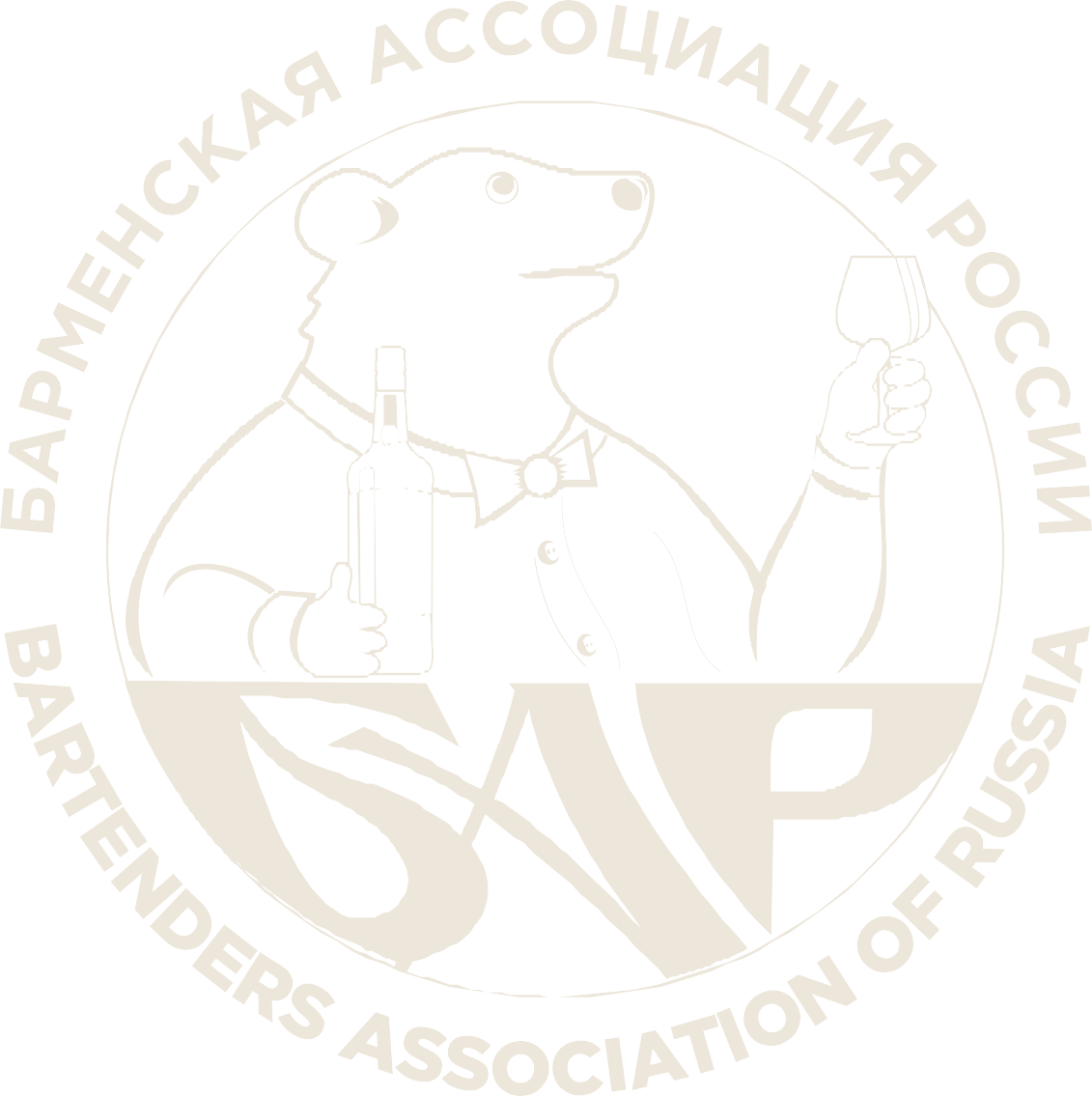                                     Заявка в категории «Best Profi»                                           номинация «Mixology»Ф.И.О. участникаГородАдресВаш акаунт в контактеE-mailТелНазвание заведенияКатегория и номинация выступления Категория и номинация выступления      Best Profi     Best Profi        «Mixology»Название авторского коктейля  Рецептура:Рецептура:Рецептура:Рецептура:Рецептура:Наименование компонентовmlmldash/ dropдругоеУкрашениеКомментарии к коктейлюКомментарии к коктейлюКомментарии к коктейлюКомментарии к коктейлюКомпоненты украшенияМетод приготовленияБокал